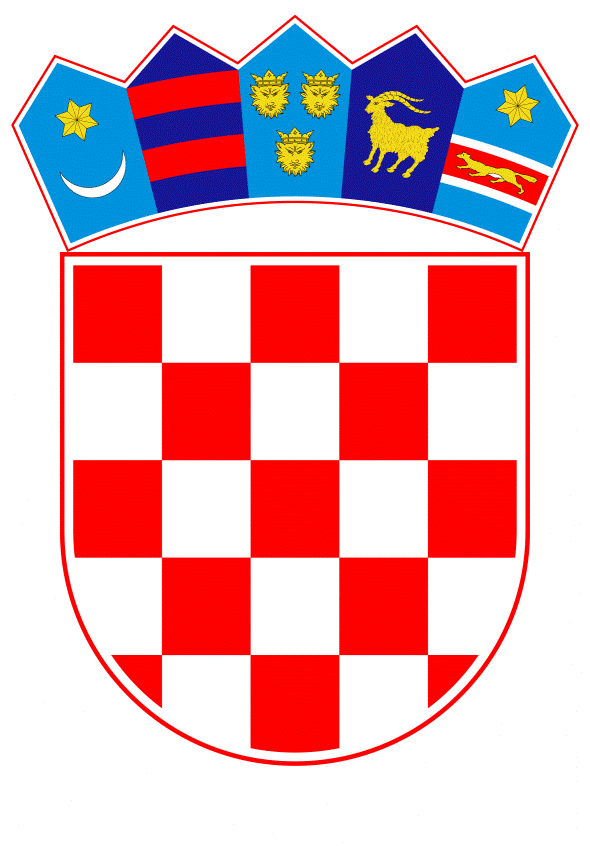 VLADA REPUBLIKE HRVATSKEZagreb, 21. rujna 2023.______________________________________________________________________________________________________________________________________________________________________________________________________________________________Banski dvori | Trg Sv. Marka 2  | 10000 Zagreb | tel. 01 4569 222 | vlada.gov.hrREPUBLIKA HRVATSKAMINISTARSTVO FINANCIJANACRTPRIJEDLOG ZAKONA O IZMJENAMA I DOPUNAMA ZAKONA O PROVEDBI UREDBE (EU) BR. 1286/2014 O DOKUMENTIMA S KLJUČNIM INFORMACIJAMA ZA UPAKIRANE INVESTICIJSKE PROIZVODE, S KONAČNIM PRIJEDLOGOM ZAKONA ___________________________________________________________________________Zagreb, rujan 2023.PRIJEDLOG ZAKONA O IZMJENAMA I DOPUNAMA ZAKONA O PROVEDBI UREDBE (EU) BR. 1286/2014 O DOKUMENTIMA S KLJUČNIM INFORMACIJAMA ZA UPAKIRANE INVESTICIJSKE PROIZVODE I. 	USTAVNA OSNOVA ZA DONOŠENJE ZAKONAUstavna osnova za donošenje ovoga Zakona sadržana je u odredbi članka 2. stavka 4. podstavka 1. Ustava Republike Hrvatske („Narodne novine“, br. 85/10. - pročišćeni tekst i 5/14. - Odluka Ustavnog suda Republike Hrvatske).II. 	OCJENA STANJA I OSNOVNA PITANJA KOJA SE TREBAJU UREDITI ZAKONOM TE POSLJEDICE KOJE ĆE DONOŠENJEM ZAKONA PROISTEĆIZaključkom Vlade Republike Hrvatske, od 16. rujna 2021., o provedbi Nacionalnog plana zamjene hrvatske kune eurom je, između ostaloga, utvrđeno da će se zakoni iz II. skupine (prilog Zaključka), a koji sadrže manji broj odredbi vezanih za hrvatsku kunu, mijenjati tijekom 2022. i 2023. te po potrebi u razdoblju nakon toga.Prijedlogom zakona o izmjenama i dopunama Zakona o provedbi Uredbe (EU) br. 1286/2014 o dokumentima s ključnim informacijama za upakirane investicijske proizvode doprinosi se provedbi Nacionalnog plana zamjene hrvatske kune eurom.Predloženim izmjenama novčani iznosi prekršajnih sankcija u kunama usklađuju se s odredbama Zakona o uvođenju eura kao službene valute u Republici Hrvatskoj („Narodne novine“, br. 57/22. i 88/22. – ispravak) i iznosima u eurima propisanih Uredbom (EU) br. 1286/2014 Europskog parlamenta i Vijeća od 26. studenoga 2014. o dokumentima s ključnim informacijama za upakirane investicijske proizvode za male ulagatelje i investicijske osigurateljne proizvode (PRIIP-ovi) (Tekst značajan za EGP) (SL L 352/1, 9. 12. 2014.). Dodatno se propisuju prekršaji za fizičku osobu koja obavlja registriranu djelatnost izdavatelja PRIIP-a u slučajevima kada počinjeni prekršaj ne utječe sustavno i teško na interese malih ulagatelja.III. 	OCJENA I IZVORI SREDSTAVA POTREBNIH ZA PROVEDBU ZAKONAZa provedbu ovoga Zakona nije potrebno osigurati sredstva u državnom proračunu Republike Hrvatske. IV. 	RAZLOZI ZA DONOŠENJE ZAKONA PO HITNOM POSTUPKUU skladu s člankom 204. Poslovnika Hrvatskoga sabora („Narodne novine“, br. 81/13., 113/16., 69/17., 29/18., 53/20., 119/20. - Odluka Ustavnog suda Republike Hrvatske, 123/20. i 86/23. - Odluka Ustavnoga suda Republike Hrvatske) predlaže se donošenje ovoga Zakona po hitnom postupku, radi ažurne provedbe Nacionalnog plana zamjene hrvatske kune eurom, kako bi Republika Hrvatska, kao dio ekonomske i monetarne unije čija je valuta euro, s tim uskladila svoje zakonske i podzakonske propise.KONAČNI PRIJEDLOG ZAKONA O IZMJENAMA I DOPUNAMA ZAKONA O PROVEDBI UREDBE (EU) BR. 1286/2014 O DOKUMENTIMA S KLJUČNIM INFORMACIJAMA ZA UPAKIRANE INVESTICIJSKE PROIZVODEČlanak 1.U Zakonu o provedbi Uredbe (EU) br. 1286/2014 o dokumentima s ključnim informacijama za upakirane investicijske proizvode („Narodne novine“, broj 112/18.), u članku 17. stavku 2. riječi: „200.000,00 kuna do 750.000,00 kuna“ zamjenjuju se riječima: „26.540,00 do 99.540,00 eura“.U stavku 3. riječi: „500.000,00 kuna“ zamjenjuju se riječima: „66.360,00 eura“, a riječi: „500.000,00 kuna do 1.000.000,00 kuna“ zamjenjuju se riječima: „66.360,00 do 132.720,00 eura“.U stavku 5. riječi: „i stavka 2.“ brišu se, a riječi: „20.000,00 kuna do 50.000,00 kuna“ zamjenjuju se riječima: „2.650,00 do 700.000,00 eura“.Iza stavka 5. dodaje se novi stavak 6. koji glasi:„(6) Za prekršaj iz stavka 2. ovoga članka kaznit će se i odgovorna osoba u izdavatelju PRIIP-a u iznosu od 2.650,00 do 6.630,00 eura.“.U dosadašnjem stavku 6. koji postaje stavak 7. riječi: „500.000,00 kuna do 5.400.000,00 kuna“ zamjenjuju se riječima: „66.360,00 do 700.000,00 eura“.Iza stavka 7. dodaje se stavak 8. koji glasi:„(8) Za prekršaj iz stavka 1. ovoga članka kaznit će se fizička osoba koja obavlja registriranu djelatnost izdavatelj PRIIP-a novčanom kaznom u iznosu 1.320,00 do 30.000,00 eura ako počinjeni prekršaj ne utječe sustavno i teško na interese malih ulagatelja.“.U dosadašnjem stavku 7. koji postaje stavak 9. riječi: „iz stavka 6.“ zamjenjuju se riječima: „iz stavka 7.“.Članak 2.U članku 18. stavku 2. riječi: „75.000,00 kuna do 200.000,00 kuna“ zamjenjuju se riječima: „9.950,00 do 26.540,00 eura“.U stavku 3. riječi: „200.000,00 kuna“ zamjenjuju se riječima: „26.540,00 eura“, a riječi: „200.000,00 kuna do 500.000,00 kuna“ zamjenjuju se riječima: „26.540,00 do 66.360,00 eura“.U stavku 5. riječi: „i stavka 2.“ brišu se, a riječi: „10.000,00 kuna do 40.000,00 kuna“ zamjenjuju se riječima: „1.320,00 do 5.300,00 eura“.Iza stavka 5. dodaje se novi stavak 6. koji glasi:„(6) Za prekršaj iz stavka 2. ovoga članka kaznit će se i odgovorna osoba u izdavatelju PRIIP-a u iznosu od 660,00 do 2.650,00 eura.“.U dosadašnjem stavku 6. koji postaje stavak 7. riječi: „150.000,00 kuna do 500.000,00 kuna“ zamjenjuju se riječima: „19.900,00 do 66.360,00 eura“.Iza stavka 7. dodaje se stavak 8. koji glasi:„(8) Za prekršaj iz stavka 1. ovoga članka kaznit će se fizička osoba koja obavlja registriranu djelatnost izdavatelj PRIIP-a novčanom kaznom u iznosu od 1320,00 eura do 15.000,00 eura ako se postupanje iz stavka 1. ovoga članka ne utvrdi kao učestalo.“.U dosadašnjem stavku 7. koji postaje stavak 9. riječi: „iz stavka 6.“ zamjenjuju se riječima: „iz stavka 7.“.Članak 3.U članku 19. stavku 2. riječi: „100.000,00 kuna do 500.000,00 kuna“ zamjenjuju se riječima: „13.270,00 do 66.360,00 eura“. U stavku 3. riječi: „200.000,00 kuna“ zamjenjuju se riječima: „26.540,00 eura“, a   riječi: „200.000,00 kuna do 500.000,00 kuna“ zamjenjuju se riječima: „26.540,00 do 66.360,00 eura“.U stavku 5. riječi: „stavaka 1. i 2.“ zamjenjuju se riječima: „stavka 1.“, a riječi: „10.000,00 kuna do 30.000,00 kuna“ zamjenjuju se riječima: „1320,00 do 700.000,00 eura“. Iza stavka 5. dodaje se novi stavak 6. koji glasi:„(6) Za prekršaj iz stavka 2. ovoga članka kaznit će se i odgovorna osoba u pravnoj osobi koja savjetuje o PRIIP-u ili ga prodaje u iznosu od 1320,00 do 6630,00 eura ako počinjeni prekršaj ne utječe sustavno i teško na interese malih ulagatelja.“.U dosadašnjem stavku 6. koji postaje stavak 7. riječi: „stavaka 1. i 2.“ zamjenjuju se riječima: „stavka 1.“, a riječi: „20.000,00 kuna do 75.000,00 kuna“ zamjenjuju se riječima: „2650,00 do 700.000,00 eura“.Iza stavka 7. dodaje se stavak 8. koji glasi:„(8) Za prekršaj iz stavka 2. ovoga članka kaznit će se fizička osoba koja obavlja registriranu djelatnost koja savjetuje o PRIIP-u ili ga prodaje novčanom kaznom u iznosu 1320,00 do 9950,00 eura ako počinjeni prekršaj ne utječe sustavno i teško na interese malih ulagatelja.“.U dosadašnjem stavku 7. koji postaje stavak 9. riječi: „iz stavka 6.“ zamjenjuju se riječima: „iz stavka 7.“.Završna odredbaČlanak 4.Ovaj Zakon stupa na snagu osmoga dana od dana objave u „Narodnim novinama“.OBRAZLOŽENJEUz članak 1.  Propisani novčani iznosi u kunama važećeg Zakona preračunavaju se u iznose u eurima u skladu s pravilima preračunavanja sukladno Zakonu o uvođenju eura kao službene valute u Republici Hrvatskoj („Narodne novine“, br. 57/22. i 88/22. – ispravak, u daljnjem tekstu Zakon o uvođenju eura) te se usklađuju s iznosima u eurima kako je propisano Uredbom (EU) br. 1286/2014 Europskog parlamenta i Vijeća od 26. studenoga 2014. o dokumentima s ključnim informacijama za upakirane investicijske proizvode za male ulagatelje i investicijske osigurateljne proizvode (PRIIP-ovi) (Tekst značajan za EGP) (SL L 352/1, 9. 12. 2014.). (u daljnjem tekstu: Uredba (EU) br. 1286/2014).Kod počinjenja teških prekršaja propisanih člankom 17. važećeg Zakona, za odgovornu osobu u izdavatelju PRIIP-a i fizičku osobu koja obavlja registriranu djelatnost izdavatelja PRIPP-a iznosi najviših prekršajnih kazni u slučaju sustavnog i teškog utjecaja na interese malih ulagatelja usklađuju se s Uredbom (EU) br. 1286/2014. Dodaju se novi stavci koji propisuju prekršaj za odgovornu osobu u izdavatelju PRIIP-a i prekršaj za fizičku osobu koja obavlja registriranu djelatnost izdavatelj PRIIP-a ako počinjeni prekršaj ne utječe sustavno i teško na interese malih ulagatelja.Uz članak 2.Kod počinjenja lakših prekršaja propisanih člankom 18. važećeg Zakona propisani novčani iznosi u kunama važećeg Zakona preračunavaju se u iznose u eurima u skladu s pravilima preračunavanja sukladno Zakonu o uvođenju eura.Dodaju se novi stavci koji propisuju prekršaj za odgovornu osobu u izdavatelju PRIIP-a i prekršaj za fizičku osobu koja obavlja registriranu djelatnost izdavatelj PRIIP-a ako počinjeni prekršaj ne utječe sustavno i teško na interese malih ulagatelja.Uz članak 3. Propisani novčani iznosi u kunama važećeg Zakona preračunavaju se u iznose u eurima u skladu s pravilima preračunavanja sukladno Zakonu o uvođenju eura te se usklađuju s iznosima u eurima kako je propisano Uredbom (EU) br. 1286/2014.Kod počinjenja prekršaja propisanih člankom 19. važećeg Zakona, za odgovornu osobu u pravnoj osobi koja savjetuje o PRIIP-u ili ga prodaje i fizičku osobu koja obavlja registriranu djelatnost koja savjetuje o PRIIP-u ili ga prodaje iznosi najviših prekršajnih kazni u slučaju sustavnog i teškog utjecaja na interese malih ulagatelja usklađuju se s Uredbom (EU) br. 1286/2014. Dodaju se novi stavci koji propisuju prekršaj za odgovornu osobu u pravnoj osobi koja savjetuje o PRIIP-u ili ga prodaje i prekršaj za fizičku osobu koja obavlja registriranu djelatnost koja savjetuje o PRIIP-u ili ga prodaje ako počinjeni prekršaj ne utječe sustavno i teško na interese malih ulagatelja.Uz članak 4.Propisuje se stupanje na snagu Zakona.TEKST ODREDBI VAŽEĆEG ZAKONA KOJE SE MIJENJAJU ODNOSNO DOPUNJUJUTeži prekršaji izdavatelja PRIIP-aČlanak 17.(1) Za prekršaj će se kazniti pravna osoba izdavatelj PRIIP-a novčanom kaznom u iznosu koji je višekratnik broja 1000, a koja ne može biti manja od 0,01 % ni veća od 3 % od ukupnog prihoda koji je izdavatelj PRIIP-a ostvario u godini kada je počinjen prekršaj, utvrđenog službenim financijskim izvještajima za tu godinu, u slučaju sustavnog i teškog utjecaja počinjenog prekršaja na interese malih ulagatelja ako:1. ne sastavi dokument s ključnim informacijama prije nego što PRIIP postane dostupan malim ulagateljima odnosno taj dokument ne objavi na svojoj internetskoj stranici u skladu s člankom 5. stavkom 1. Uredbe (EU) br. 1286/20142. ne sastavi dokument s ključnim informacijama na točan, istinit, jasan i nedvosmislen način u skladu s člankom 6. stavkom 1. Uredbe (EU) br. 1286/20143. ne sastavi dokument s ključnim informacijama u skladu s člankom 6. stavkom 1. Uredbe (EU) br. 1286/2014 koji pruža ključne informacije ili4. sastavi dokument s ključnim informacijama koji nije usklađen sa svim obvezujućim ugovornim dokumentima odnosno s odgovarajućim dijelovima ponudbenih dokumenata te s uvjetima PRIIP-a protivno članku 6. stavku 1. Uredbe (EU) br. 1286/20145. sastavi dokument s ključnim informacijama koji nije samostalan ili nije jasno odvojen od promidžbenih materijala protivno članku 6. stavku 2. Uredbe (EU) br. 1286/20146. sastavi dokument s ključnim informacijama koji sadrži unakrsno upućivanje na promidžbene materijale protivno članku 6. stavku 2. Uredbe (EU) br. 1286/20147. u slučaju kada sve informacije u odnosu na temeljnu mogućnost ulaganja nije moguće pružiti u jednom sažetom samostalnom dokumentu, dokument s ključnim informacijama ne pruža generički opis temeljnih mogućnosti ulaganja niti navodi gdje se i kako je moguće pronaći detaljniju predugovornu informativnu dokumentaciju koja se odnosi na investicijske proizvode koji podupiru temeljne mogućnosti ulaganja u skladu s člankom 6. stavkom 3. Uredbe (EU) br. 1286/20148. ne sastavi dokument s ključnim informacijama u skladu s člankom 7. stavkom 1. Uredbe (EU) br. 1286/20149. ne sastavi dokument s ključnim informacijama u skladu s člankom 7. stavkom 2. Uredbe (EU) br. 1286/2014 u slučaju kada se PRIIP promovira u Republici Hrvatskoj putem promidžbenih materijala10. sastavi dokument s ključnim informacijama koji nije ispravno naslovljen ili koji nije ispravno strukturiran u skladu s člankom 8. stavkom 1. Uredbe (EU) br. 1286/201411. sastavi dokument s ključnim informacijama koji ne sadrži propisano obrazloženje u skladu s člankom 8. stavkom 2. Uredbe (EU) br. 1286/201412. sastavi dokument s ključnim informacijama koji ne sadrži sve propisane informacije ili koji ne sadrži bilo koju informaciju ili element u svojem obliku i sadržaju u skladu s člankom 8. stavkom 3. Uredbe (EU) br. 1286/201413. sastavi promidžbeni sadržaj s informacijama o PRIIP-ovima čiji su podaci u suprotnosti s podacima iz dokumenta s ključnim informacijama protivno članku 9. Uredbe (EU) br. 1286/201414. sastavi promidžbeni sadržaj s informacijama o PRIIP-ovima čiji podaci umanjuju značaj dokumenta s ključnim informacijama ili ne sadrže obavijest o dostupnosti dokumenta s ključnim informacijama protivno članku 9. Uredbe (EU) br. 1286/201415. u pogledu preispitivanja informacija sadržanih u dokumentu s ključnim informacijama ili revidiranja tog dokumenta ne postupa u skladu s člankom 10. stavkom 1. Uredbe (EU) br. 1286/201416. ne uspostavi učinkovite i odgovarajuće postupke i mehanizme koji daju malom ulagatelju sve mogućnosti učinkovitog podnošenja pritužbe i učinkovitog postupka pravne zaštite u skladu s člankom 19. Uredbe (EU) br. 1286/2014.(2) Za prekršaje iz stavka 1. ovoga članka kaznit će se pravna osoba izdavatelj PRIIP-a novčanom kaznom u iznosu od 200.000,00 kuna do 750.000,00 kuna ako počinjeni prekršaj ne utječe sustavno i teško na interese malih ulagatelja, ako taj iznos nije veći od propisanog maksimalnog iznosa iz stavka 1. ovoga članka.(3) Iznimno od stavka 1. ovoga članka, ako bi iznos novčane kazne utvrđene na temelju stavka 1. ovoga članka bio manji od 500.000,00 kuna, izdavatelj PRIIP-a kaznit će se za prekršaj iz stavka 1. ovoga članka novčanom kaznom u iznosu od 500.000,00 kuna do 1.000.000,00 kuna.(4) U slučaju da je izdavatelj PRIIP-a prekršajem iz stavaka 1. i 2. ovoga članka ostvario korist ili spriječio gubitak, a iznos tako ostvarene koristi ili spriječenog gubitka može se utvrditi, kaznit će se za prekršaj iz stavka 1. i stavka 2. ovoga članka novčanom kaznom u iznosu dvostruko utvrđenog iznosa tako ostvarene koristi odnosno tako spriječenog gubitka, ako je taj iznos veći od propisanog najvišeg iznosa novčane kazne iz stavka 1. ili 2. ovoga članka.(5) Za prekršaj iz stavka 1. i stavka 2. ovoga članka kaznit će se i odgovorna osoba u izdavatelju PRIIP-a u iznosu od 20.000,00 kuna do 50.000,00 kuna.(6) Za prekršaj iz stavka 1. ovoga članka kaznit će se fizička osoba koja obavlja registriranu djelatnost izdavatelj PRIIP-a novčanom kaznom u iznosu od 500.000,00 kuna do 5.400.000,00 kuna.(7) Kada je fizička osoba iz stavka 6. ovoga članka ostvarila korist ili spriječila gubitak, a iznos tako ostvarene koristi ili spriječenog gubitka može se utvrditi, fizička osoba iz stavka 6. ovoga članka kaznit će se za prekršaj iz stavka 1. i stavka 2. ovoga članka novčanom kaznom u iznosu do visine dvostruko utvrđenog iznosa tako ostvarene koristi odnosno tako spriječenog gubitka, ako je taj iznos veći od propisanog maksimuma iz stavka 6. ovoga članka.Lakši prekršaji izdavatelja PRIIP-aČlanak 18.(1) Za prekršaj će se kazniti pravna osoba izdavatelj PRIIP-a novčanom kaznom u iznosu koji je višekratnik broja 1000, a koja ne može biti manja od 0,01 % ni veća od 1,5 % od ukupnog prihoda koji je izdavatelj PRIIP-a ostvario u godini kada je počinjen prekršaj, utvrđenog službenim financijskim izvještajima za tu godinu, ako učestalo:1. ne postupa u skladu s člankom 6. stavkom 4. Uredbe (EU) br. 1286/2014 u pogledu oblika i načina na koji se sastavlja dokument s ključnim informacijama2. ne postupa u skladu s člankom 6. stavkom 5. Uredbe (EU) br. 1286/2014 jer u dokumentu s ključnim informacijama upotrebljava boje kojima se umanjuje razumljivost informacija3. ne postupa u skladu s člankom 6. stavkom 6. Uredbe (EU) br. 1286/2014 jer u dokumentu s ključnim informacijama upotrebljava korporativno obilježavanje ili svoj logotip na način kojim se odvlači pozornost malog ulagatelja od informacija sadržanih u dokumentu, odnosno kojim se tekst u dokumentu čini nejasnim4. ne postupa u skladu s člankom 12. ovoga Zakona jer ne dostavlja ili ne dostavlja u propisanom roku nadzornom tijelu obavijest iz članka 12. ovoga Zakona.(2) Za prekršaj iz stavka 1. ovoga članka kaznit će se pravna osoba izdavatelj PRIIP-a novčanom kaznom u iznosu od 75.000,00 kuna do 200.000,00 kuna ako se postupanje iz stavka 1. ovoga članka ne utvrdi kao učestalo.(3) Iznimno od stavka 1. ovoga članka, ako bi iznos novčane kazne utvrđene na temelju stavka 1. ovoga članka bio manji od 200.000,00 kuna, izdavatelj PRIIP-a kaznit će se za prekršaj iz stavka 1. ovoga članka novčanom kaznom u iznosu od 200.000,00 kuna do 500.000,00 kuna.(4) U slučaju da je izdavatelj PRIIP-a prekršajem iz stavka 1. i stavka 2. ovoga članka ostvario korist ili spriječio gubitak, a iznos tako ostvarene koristi ili spriječenog gubitka može se utvrditi, kaznit će se za prekršaj iz stavka 1. i stavka 2. ovoga članka novčanom kaznom u iznosu dvostruko utvrđenog iznosa tako ostvarene koristi odnosno tako spriječenog gubitka, ako je taj iznos veći od propisanog najvišeg iznosa novčane kazne iz stavka 1. ili stavka 2. ovoga članka.(5) Za prekršaj iz stavka 1. i stavka 2. ovoga članka kaznit će se i odgovorna osoba u izdavatelju PRIIP-a u iznosu od 10.000,00 kuna do 40.000,00 kuna.(6) Za prekršaj iz stavka 1. ovoga članka kaznit će se fizička osoba koja obavlja registriranu djelatnost izdavatelj PRIIP-a novčanom kaznom u iznosu od 150.000,00 kuna do 500.000,00 kuna.(7) Kada je fizička osoba iz stavka 6. ovoga članka ostvarila korist ili spriječila gubitak, a iznos tako ostvarene koristi ili spriječenog gubitka može se utvrditi, fizička osoba iz stavka 6. ovoga članka kaznit će se za prekršaj iz stavka 1. i stavka 2. ovoga članka novčanom kaznom u iznosu do visine dvostruko utvrđenog iznosa tako ostvarene koristi odnosno tako spriječenog gubitka, ako je taj iznos veći od propisanog maksimuma iz stavka 6. ovoga članka.Prekršaji osobe koja savjetuje o PRIIP-u ili ga prodajeČlanak 19.(1) Za prekršaj će se kazniti pravna osoba koja savjetuje o PRIIP-u ili ga prodaje novčanom kaznom u iznosu koji je višekratnik broja 1000, a koja ne može biti manja od 0,01 % ni veća od 3 % od prihoda koji je ostvarila u godini kada je počinjen prekršaj, utvrđenog službenim financijskim izvještajima za tu godinu, u slučaju sustavnog i teškog utjecaja na interese malih ulagatelja ako:1. ne dostavi pravodobno dokument s ključnim informacijama malom ulagatelju u skladu s člankom 13. stavkom 1. Uredbe (EU) br. 1286/20142. ne dostavi besplatno malom ulagatelju dokument s ključnim ulaganjima u skladu s člankom 14. stavkom 1. Uredbe (EU) br. 1286/20143. ne postupi u skladu s člankom 14. stavkom 2. Uredbe (EU) br. 1286/2014 u pogledu medija na kojem se malom ulagatelju dostavlja dokument s ključnim informacijama4. ne postupi u skladu s člankom 14. stavkom 3. Uredbe (EU) br. 1286/2014 u pogledu obveza postupanja prema malom ulagatelju koja se odnose na papirnati primjerak dokumenta s ključnim ulagateljima5. ne postupi u skladu s člankom 14. stavkom 4. Uredbe (EU) br. 1286/2014 jer dokument s ključnim informacijama dostavi na trajnom mediju koji nije papir u slučaju kada nisu ostvareni propisani uvjeti6. ne postupi u skladu s člankom 14. stavkom 5. Uredbe (EU) br. 1286/2014 jer dokument s ključnim informacijama dostavi putem internetske stranice u slučaju kada nisu ostvareni propisani uvjeti7. protivno članku 13. stavku 3. Uredbe (EU) br. 1286/2014, malom ulagatelju dostavi dokument s ključnim informacijama nakon zaključenja transakcije u slučaju kada nisu ostvareni zakonom propisani uvjeti8. u pogledu izvršavanja uzastopnih transakcija koje se odnose na isti PRIIP za račun malog ulagatelja ne postupi u skladu s člankom 13. stavkom 4. Uredbe (EU) br. 1286/20149. ne uspostavi učinkovite i odgovarajuće postupke i mehanizme koji daju malom ulagatelju sve mogućnosti učinkovitog podnošenja pritužbe i učinkovitog postupka pravne zaštite u skladu s člankom 19. Uredbe (EU) 1286/201410. ne postupi u skladu s člankom 12. ovoga Zakona jer ne dostavi ili ne dostavi u propisanom roku nadzornom tijelu obavijest iz članka 12. ovoga Zakona.(2) Za prekršaje iz stavka 1. ovoga članka kaznit će se pravna osoba koja savjetuje o PRIIP-u ili ga prodaje novčanom kaznom u iznosu od 100.000,00 kuna do 500.000,00 kuna ako počinjeni prekršaj ne utječe sustavno i teško na interese malih ulagatelja.(3) Iznimno od stavka 1. ovoga članka, ako bi iznos novčane kazne utvrđene na temelju stavka 1. ovoga članka bio manji od 200.000,00 kuna, pravna osoba koja savjetuje o PRIIP-u ili ga prodaje kaznit će se za prekršaj iz stavka 1. ovoga članka novčanom kaznom u iznosu od 200.000,00 kuna do 500.000,00 kuna.(4) U slučaju da je pravna osoba koja savjetuje o PRIIP-u ili ga prodaje prekršajem iz stavka 1. ovoga članka ostvarila korist ili spriječila gubitak, a iznos tako ostvarene koristi ili spriječenog gubitka može se utvrditi, kaznit će se za prekršaj iz stavka 1. i stavka 2. ovoga članka novčanom kaznom u iznosu dvostruko utvrđenog iznosa tako ostvarene koristi odnosno tako spriječenog gubitka, ako je taj iznos veći od propisanog najvišeg iznosa novčane kazne iz stavka 1. ili stavka 2. ovoga članka.(5) Za prekršaj iz stavaka 1. i 2. ovoga članka kaznit će se i odgovorna osoba u pravnoj osobi koja savjetuje o PRIIP-u ili ga prodaje u iznosu od 10.000,00 kuna do 30.000,00 kuna.(6) Za prekršaj iz stavaka 1. i 2. ovoga članka kaznit će se fizička osoba koja obavlja registriranu djelatnost koja savjetuje o PRIIP-u ili ga prodaje novčanom kaznom u iznosu od 20.000,00 kuna do 75.000,00 kuna.(7) Kada je fizička osoba iz stavka 6. ovoga članka ostvarila korist ili spriječila gubitak, a iznos tako ostvarene koristi ili spriječenog gubitka može se utvrditi, fizička osoba iz stavka 6. ovoga članka kaznit će se za prekršaj iz stavaka 1. i 2. ovoga članka novčanom kaznom u iznosu do visine dvostruko utvrđenog iznosa tako ostvarene koristi odnosno tako spriječenog gubitka, ako je taj iznos veći od propisanog maksimuma iz stavka 6. ovoga članka. Predlagatelj:Ministarstvo financijaPredmet:Nacrt prijedloga zakona o izmjenama i dopunama Zakona o provedbi Uredbe (EU) br. 1286/2014 o dokumentima s ključnim informacijama za upakirane investicijske proizvode, s Nacrtom konačnog prijedloga zakona